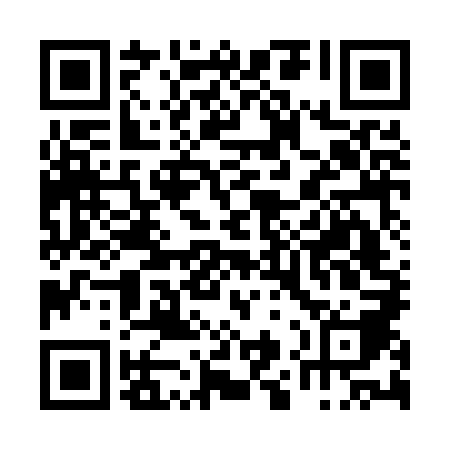 Ramadan times for Espindo, PortugalMon 11 Mar 2024 - Wed 10 Apr 2024High Latitude Method: Angle Based RulePrayer Calculation Method: Muslim World LeagueAsar Calculation Method: HanafiPrayer times provided by https://www.salahtimes.comDateDayFajrSuhurSunriseDhuhrAsrIftarMaghribIsha11Mon5:185:186:5012:424:486:356:358:0212Tue5:165:166:4812:424:496:366:368:0313Wed5:145:146:4712:424:506:376:378:0414Thu5:135:136:4512:414:516:386:388:0515Fri5:115:116:4312:414:526:396:398:0616Sat5:095:096:4212:414:536:406:408:0817Sun5:075:076:4012:404:546:416:418:0918Mon5:055:056:3812:404:546:436:438:1019Tue5:045:046:3712:404:556:446:448:1120Wed5:025:026:3512:404:566:456:458:1321Thu5:005:006:3312:394:576:466:468:1422Fri4:584:586:3212:394:586:476:478:1523Sat4:564:566:3012:394:596:486:488:1624Sun4:544:546:2812:384:596:496:498:1825Mon4:524:526:2612:385:006:506:508:1926Tue4:504:506:2512:385:016:516:518:2027Wed4:494:496:2312:375:026:536:538:2128Thu4:474:476:2112:375:036:546:548:2329Fri4:454:456:2012:375:036:556:558:2430Sat4:434:436:1812:375:046:566:568:2531Sun5:415:417:161:366:057:577:579:271Mon5:395:397:151:366:067:587:589:282Tue5:375:377:131:366:067:597:599:293Wed5:355:357:111:356:078:008:009:314Thu5:335:337:101:356:088:018:019:325Fri5:315:317:081:356:098:028:029:336Sat5:295:297:061:346:098:038:039:357Sun5:275:277:051:346:108:058:059:368Mon5:255:257:031:346:118:068:069:379Tue5:235:237:011:346:118:078:079:3910Wed5:215:217:001:336:128:088:089:40